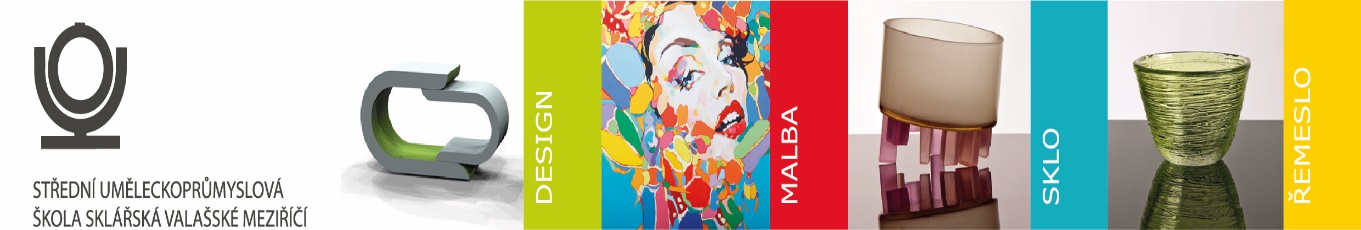 Vlastní hodnocení školy SUPŠ sklářská Valašské Meziříčíza období 9/2018 – 4/2022Škola v kontextuStřední uměleckoprůmyslová škola, založená v r. 1944, navazuje na dlouholetou tradici sklářství na Moravě. V současné době škola svými vzdělávacími programy i mimoškolními aktivitami nabízí technické zázemí patřící k nejlepším v České republice. Navazuje a rozvíjí kontakty se středními a vysokými školami uměleckého i technického zaměření v ČR a v zahraničí. Svým jedinečným zázemím, odbornými učebnami, školní ateliérovou hutí, dílnami, studii, chemicko-technologickou laboratoří, také samotnými ateliéry kresby, malby, figury, sochy, modelování, ateliéry vitráží a fusingu, tvoří unikátní instituci, která významnou měrou přispívá ke zkvalitnění uměleckého školství v České republice. Zdejší chemicko-technologická laboratoř GLASS CENTRUM spolupracuje více než dvacet let s vědeckými pracovišti ČR a SR (VŠCHT Praha, UTB ve Zlíně, Vysoká škola báňská Ostrava, Univerzita Alexandra Dubčeka v Trenčíně ad.). Od dubna 2009 se stala přidruženou školou v síti UNESCO škol. V květnu 2017 jí byl propůjčen titul Fakultní škola FMK UTB ve Zlíně.  Jako jediná střední škola v republice je autorem a realizátorem projektů zaměřených na výzkum a vývoj nových sklářských technologií a průmyslového designu. Cíle školyHlavní cíle školy jsou stanoveny v koncepčním záměru a strategii rozvoje školy (2019 – 2023), ve školním vzdělávacím programu, v personální strategii a plánu dalšího vzdělávání pedagogických pracovníků (2019 – 2024) a ve Školním akčním plánu pro období 2019 - 2022. Cílem personální strategie školy je realizovat systém personálních činností a způsobů směřujících k zabezpečení dostatku schopných a motivovaných pedagogických 
i nepedagogických zaměstnanců a jejich pomocí dosáhnou očekávané úrovně vzdělávání ve škole.Mezi hlavní cíle školy patří:Stabilizace oborové struktury školy a rozvoj nových zaměření v rámci daných oborů;Revize a průběžná inovace ŠVP;Zvyšování kvality vzdělávání a profesionality pedagogických i nepedagogických pracovníků;Zkvalitňování systému řízení školy;Materiální zabezpečení vzdělávání a realizace nových investičních záměrů školy;Projekty, výzkum a vytváření strategických partnerství v rámci mezinárodní spolupráce.Podkladem pro zpracování vlastního hodnocení školy byla Analytická zpráva SŠ 2021/22 – analýzy výsledků Mapy školy a evaluace výuky společnosti SCIO, evaluace Školního akčního plánu, výsledky průběžných dotazníkových šetření žáků, rodičů a pedagogů, souhrnné zprávy o výsledcích žáků u maturitních zkoušek (2018 – 2021) a výroční zprávy (2018 – 2021).Zhodnocení dosažených výsledků1.1) Podmínky ke vzdělávání obecněŠkola vnímá a reaguje na demografické podmínky Zlínského kraje, na zájem žáků o jednotlivé studijní a učební obory, potřeby vysokých škol a firem. V posledních čtyřech letech škola stabilizovala strukturu oborů a rozšířila nabídku vyučovaných oborů o jeden učební obor (Výrobce a dekoratér keramiky – od 1. 9. 2022) a kombinovaný obor L0+H – Uměleckořemeslné zpracování skla + Sklář. Hlavním cílem tohoto opatření je zlepšení naplněnosti třídy učebního oboru a z toho vyplývající výhodnější PHmax školy. V návaznosti na výsledky přijímacího řízení provádí pravidelně organizační a personální změny. Kvalita přijatých uchazečů o studium po předchozích letech stagnuje, úroveň vstupních znalostí žáků ze ZŠ je opakovaně nízká, což bohužel negativně ovlivnila pandemie onemocnění COVID-19. Celkový počet žáků školy je stabilizován a závisí na demografii, školské legislativě, kvalitě absolventů základních škol a výstupních požadavcích (jednotné závěrečné zkoušky, maturitní zkoušky). Sociální struktura a zázemí uchazečů o studium se postupně zlepšuje, což se odráží na celkových výstupních výsledcích u maturitních a závěrečných zkoušek. Dochází ke zlepšení vnímání školy ze strany veřejnosti ve městě a regionu a v návaznosti na tento fakt se zvyšuje důvěra a pohled rodičů a žáků.1.2) Personální podmínkyV návaznosti na výsledky přijímacího řízení vedení školy provádí každoročně potřebné organizační a personální změny. S ohledem ke snižujícímu se počtu žáků v tříletých oborech vzdělání s výučním listem a čtyřletých uměleckořemeslných oborech s maturitou je nutno důsledně a včas analyzovat dopady na PHmax školy. S ohledem na zajištění provozu školní ateliérové huti škola zaměstnává nepedagogické pracovníky, jejichž počet je závislý na zajištění bezpečného provozu huti, ne na počtu žáků ve škole. Z celkového počtu cca 30 pedagogických pracovníků nesplňují kvalifikační předpoklady 2 pedagogové. Zaměstnanci, kteří nesplňují předepsané vzdělání dle zákona č. 563/2004 Sb., jsou povinni zahájit studium ke splnění kvalifikačních předpokladů. Kvalifikovanost pedagogického sboru činí 94 %, průměrný věk je 46 let. V porovnání s poslední evaluací došlo k mírnému nárůstu průměrného věku. V minulých dvou letech byla učiněna řada opatření zaměřených na doplnění a zvýšení odborné kvalifikace pedagogických i nepedagogických pracovníků zohledňující potřeby školy. Další vzdělávání pedagogických pracovníků bylo zaměřeno na vzdělávání v rámci tvorby školních vzdělávacích programů v programu InspIS ŠVP, na přípravu k maturitě, na výuku cizích jazyků, využití ICT ve výuce, na rozvoj čtenářských a komunikativních dovedností žáků, na podporu rozvoje odborných dovedností absolvováním odborných praxí ve firmách, na výchovné a kariérové poradenství, novou školskou legislativu a tvorbu projektů školy.1.3) Bezpečnostní a hygienické podmínkyOblast BOZP zajišťuje externí pracovník - bezpečnostní technik. Vedení školy pravidelně vyhodnocuje bezpečnostní rizika na základě výsledků bezpečnostních prověrek a navrhuje příslušná opatření zřizovateli. Ve školním řádu jsou stanovena jasná a srozumitelná pravidla bezpečného jednání a chování žáků a zaměstnanců školy. Hygienické podmínky plně odpovídají legislativním povinnostem a potřebám žáků a zaměstnanců školy. V letech 2015 – 2020 škola realizovala investiční akce, jež výrazně zlepšily a zkvalitnily prostředí areálu školy. Během prázdninových měsíců roku 2022 bude realizována druhá etapa projektu Revitalizace budovy školy zaměřená na rekonstrukci ZTI, čímž bude odstraněna většina závažnějších nedostatků  v oblasti hygienického a sociálního zázemí souvisejícími se stářím budovy a tomu odpovídajícím opotřebením technické infrastruktury.1.4) Ekonomické podmínky         SUPŠ sklářská hospodaří s prostředky státního rozpočtu, s prostředky zřizovatele a mimorozpočtovými zdroji. Nově zavedený systém PHmax pro financování škol umožňuje lepší předvídatelnost přiděleného objemu finančních prostředků a umožňuje tak škole včas reagovat na případné výkyvy. Škole se daří získávat vlastní zdroje díky úspěšné projektové činnosti, jako např. projekty přeshraniční spolupráce INTERREG, Erasmus+, OP VVV MŠMT, další prostředky získává z doplňkové činnosti a ze sponzorských darů. Na základě stanovené personální strategie se daří vyhledávat a zajišťovat nové kvalifikované pracovníky. 
V učitelském sboru jsou rovnoměrně zastoupeni pedagogičtí pracovníci s různou délkou pedagogické praxe. Při přijímání nových pracovníků vedení školy preferuje splnění kvalifikačních předpokladů, schopnost tvůrčího způsobu výuky, ochotu věnovat se žákům i nad rámec vyučovacích povinností a snahu se dále vzdělávat. 1.5) Materiální podmínky Materiální podmínky školy se v posledních pěti letech podařilo významným způsobem zlepšit na základě úspěšné projektové činnosti a realizací investičních záměrů Zlínského kraje (např. nová přístavba školy, revitalizace budovy školy, modernizace ICT a kybernetická bezpečnost, 3D programy, 3D tiskárna, 3D skener, upgrade hutního pracoviště, nové mobilní hutní pracoviště, vybavení pracoviště Glass Centra novými technologiemi ad.). SUPŠ sklářská je jedinou vzdělávací institucí tohoto druhu na Moravě, výuka probíhá ve dvou budovách. V budově školy se nacházejí všeobecné a odborné učebny a pracoviště, ateliéry, učebny Dějin výtvarné kultury, Technologie a Speciální technologie, jazykové učebny, učebny ICT a počítačové grafiky, aula, depozit školních prací, modelovna, sádrovna, sklofoukačská dílna a chemicko-technologická laboratoř Glass Centrum. V minulosti byla zrekonstruována malírna na odborné pracoviště průmyslového designu. V roce 2013 - 15 byl realizován investiční projekt přístavby školy z finančních prostředků poskytovatele ROP NUTS II Střední Morava (SUPŠ sklářská Valašské Meziříčí – přístavba odborných učeben a stavební úpravy budovy č. p. 603) a z finančních prostředků Zlínského kraje. Realizace projektu nové přístavby školy umožnila vznik 7 nových odborných učeben se zázemím. Pro dostavbu prostor byla zvolena nákladově nejvhodnější varianta přístavby. V rámci projektu proběhly stavební úpravy budovy školy č. p. 603 zaměřené na vybudování bezbariérového přístupu do budovy školy (přebudováním stávajícího výtahu), odstraněním bariér v objektu školy, napojením budovy školy na novou přístavbu a optimalizací sítí. V důsledku realizace investičních akcí lze konstatovat, že došlo ke zlepšení podmínek pro výuku odborných předmětů školy, k modernizaci školy s cílem efektivního využívání moderních technologií ve výuce, k vytvoření podmínek pro zvyšování odborné úrovně a profesní kvalifikace žáků, k integraci uchazečů se zdravotním znevýhodněním do středního odborného vzdělávání v uměleckořemeslných, výtvarných a učebních oborech, k zatraktivnění vzdělávacích oborů školy a k soustředění veškeré teoretické a praktické části výuky do jedné budovy. Nová přístavba budovy školy umožnila zkvalitnění výuky v odborných předmětech školy, modernizaci výuky a zvyšování kompetencí v informačních technologiích, v technologii, chemii a v cizích jazycích. Významným přínosem bylo vybudování víceúčelové učebny odborných předmětů s výstavní plochou a depozitem maturitních a klauzurních prací. Realizace projektu a dvou investičních akcí umožnila současně přijímání žáků se zdravotním znevýhodněním, což bylo dříve velmi omezeno. Ve druhé budově se nachází školní ateliérová huť, špičkově vybavené odborné pracoviště, které je využíváno k hlavní činnosti školy, dále zde probíhají odborné praxe studentů FMK – ateliéru designu skla UTB ve Zlíně, odborné stáže studentů VŠUP v Praze, Vysoké školy výtvarných umění v Bratislavě, mezinárodní odborné stáže studentů a projektová činnost školy. V areálu školní huti se nachází menší venkovní sportovní hřiště sloužící pro výuku TV během vhodných klimatických podmínek. V anketních průzkumech žáci negativně vnímají absenci tělocvičny (škola využívá pro výuku TV gymnastický sál Obchodní akademie ve Valašském Meziříčí. V současnosti jsou materiální podmínky jednotlivých oborů zajišťovány vhodnými učebnami s odpovídajícím technickým vybavením pro frontální i skupinovou výuku žáků i s možností využití informačních a komunikačních technologií. Vzhledem k narůstajícímu počtu uchazečů o studium oboru Užitá malba není zcela vyhovující zabezpečení výuky předmětů Výtvarná příprava, Navrhování, Praktická cvičení a Figurální kresba, chybí prostornější ateliér a kreslírna. Do budoucna se proto počítá s vybudováním tohoto zázemí (kreslírny a ateliéru) pro výuku výtvarných předmětů. Nadstandardní je vybavení odborného vyučování školní ateliérové huti, brusírny, kulírny, pískovacího a fusingového studia, malby skla a sklofoukačské dílny. Chemicko-technologická laboratoř Glass Centrum a školní ateliérová huť patří k nadstandardně vybaveným pracovištím školy a svým vybavením jsou zcela unikátním a ojedinělým pracovištěm. V oblasti materiálního zajištění se vedení školy snaží zajistit a získat další finanční prostředky z grantových projektů a doplňkové činnosti školy. Ubytování žáků je zajištěno v nově zrekonstruovaných prostorách Domova mládeže na Integrované střední škole ISŠ – COP ve Valašském Meziříčí.  žák: U následujících tvrzení o vaší škole vyber, do jaké míry s nimi souhlasíš.Prostory naší školy jsou hezky a příjemně zařízené.Záchody a umývárny jsou u nás ve škole (téměř) vždy v dobrém stavu.Naše škola je dobře vybavena pomůckami, které se využívají při výuce.Vztahy mezi žáky naší školy jsou přátelské.Vyučující jsou dobrými pedagogy/pedagožkami.Výuka na naší škole má dobrou úroveň.Školní jídelna, do níž chodím na oběd, má celkově dobrou úroveň.Na naší škole je kvalitní nabídka volitelných předmětů.Výuka práce s počítačem (informatika) má u nás ve škole dobrou úroveň.Sportovní vybavení, které využíváme při tělesné výchově a sportovních aktivitách, je na dobré úrovni.V grafu je zachyceno, nakolik žáci souhlasí s tvrzeními o úrovni vybraných oblastí. žák: U následujících oblastí rozhodni, zda je podle tebe potřeba, aby se jejich současná úroveň zlepšila.Je podle tebe potřeba zlepšit vybavenost školy pomůckami, které se používají při výuce?Je podle tebe potřeba udělat prostory vaší školy příjemnějšími?Je podle tebe potřeba u vás ve škole zlepšit stav záchodů a umýváren?Je podle tebe potřeba, aby se u vás ve škole zlepšily vztahy mezi žáky?Je podle tebe potřeba zlepšit celkovou úroveň školní jídelny, do které chodíš na oběd?Je podle tebe potřeba, aby se zlepšily pedagogické schopnosti vašich vyučujících?Je podle tebe potřeba na vaší škole zlepšit úroveň výuky práce na počítači?Je podle tebe potřeba současnou úroveň výuky na vaší škole zlepšit?Je podle tebe potřeba u vás ve škole zlepšit současnou nabídku volitelných předmětů?Je podle tebe potřeba zlepšit současnou úroveň sportovního vybavení, které používáte při tělesné výchově a sportovních aktivitách?V grafu je zachyceno, nakolik žáci vnímají potřebu zlepšit úroveň vybraných oblastí. Rodič: Jste u vás ve škole spokojen/a s následujícími oblastmi?s komunikací s třídním učitelem vašeho dítětese způsobem předávání důležitých informací rodičůms vedením školys pomůckami, které se na škole používají při výuces prostorami školys výukou cizích jazykůs pedagogickými schopnostmi vyučujících s kvalitou vztahů mezi žákys celkovou úrovní výukys nabídkou volitelných předmětůs úrovní záchodů a umývárens výukou práce na počítačis úrovní školní jídelnys vybavením a zázemím, které škola využívá pro tělesnou výchovu a sportovní aktivitGraf zachycuje spokojenost rodičů s fungováním vybraných oblastí školy. Rodič: Ve kterých níže uvedených oblastech by podle vás měla škola nejvíce usilovat o zlepšení?nedovedu posouditvybavení a zázemí, které škola využívá pro tělesnou výchovu a sportovní aktivity (množství a kvalita pomůcek na sportovní hry, vybavení a velikost hřiště a tělocvičny atd.)nabídka volitelných předmětů (jejich kvalita a množství)výuka práce na počítači (její kvalita, přínosnost, modernost atd.)výuka cizích jazyků (její kvalita, přínosnost, modernost atd.)úroveň školní jídelny (chuí a kvalita podávaného jídla, jak se tam člověk během oběda cítí atd.)kvalita vztahů mezi žáky (jak se k sobě chovají, jak spolu vycházejí atd.)pedagogické schopnosti vyučujících (jejich schopnost něco naučit, zaujmout žáky a jednat s nimi, jejich trpělivost a zájem o názory žáků atd.)na této škole není potřeba nic zlepšovatcelková úroveň výuky (její způsob, přínosnost, záživnost a zábavnost)způsob, kterým škola předává rodičům informace týkající se jejich dětíněco jiného – uveďte zde:úroveň záchodů a umýváren (to, jak jsou zařízené, jak bývají uklizené atd.)pomůcky, které se na škole používají při výuce (kvalita a množství učebních materiálů, počítačů, programů, vybavení laboratoří atd.)prostory školy (jak jsou zařízené a vyzdobené chodby, učebny a šatny atd.)komunikace třídního učitele/učitelky vašeho dítěte s rodičivedení školyUčitel: Jste na své škole spokojen/a s následujícími oblastmi?s přístupem vedení školy vůči váms chováním žáků vůči vámse způsobem, jakým se ve škole pracuje se sociální inkluzís množstvím příležitostí pro váš profesně-osobní rozvojs finančním ohodnoceníms pracovním zázemíms kvalitou pomůcek určených pro výuku vašich předmětůse vztahy v učitelském sborus interním nastavením systému administrativní práces tím, jak s vámi rodiče komunikujís připraveností žáků na výukuV tomto grafu je znázorněna spokojenost učitelů s různými aspekty fungování školy a jejich práce. Učitel: Které z následujících oblastí mají obecně největší vliv na to, zda jste ve svém zaměstnání (na pozici pedagoga/pedagožky) celkově spokojen/a?vztahy v učitelském sborupřístup vedení školy vůči vámchování žáků vůči vámpracovní zázemí (vybavenost, prostornost, uspořádání, míra soukromí atd. v kabinetu / kanceláři)připravenost žáků na výukumnožství příležitostí pro profesně-osobní rozvojfinanční ohodnoceníkvalita pomůcek určených pro výuku vašich předmětůinterní nastavení systému administrativní práce (způsob, procesy a prostředky, jimiž se pedagogové na škole musejí s administrativou vypořádávat)něco jiného (doplňte):připravenost školy na sociální inkluzizpůsob komunikace ze strany rodičů žákůGraf zobrazuje, nakolik žáci rádi chodí do školy.žák: Proč ses rozhodl/a pro studium právě na této škole? Abych mohl/a pracovat v oboru, pro který tato škola žáky připravuje.Věřil/a jsem, že mě tato škola připraví na další studium v oboru, který mě zajímá (VŠ, VOŠ atd.).Chtěl/a jsem mít alespoň nějaké středoškolské vzdělání, zaměření této školy pro mě nebylo příliš podstatné.Přál/a jsem si studovat něco jiného, ale tato škola byla jediná, kam mě přijali.Rozhodli to za mě rodiče.Nevím, proč tu jsem.Z jiného důvodu – konkrétní důvod napiš sem:Graf srovnává důvody, proč se žáci rozhodli pro studium na vaší škole. Vlevo naleznete srovnání podílů žáků vaší školy, kteří vybrali jednotlivé odpovědi, a odpovědí žáků ostatních zapojených škol. Vpravo je pak srovnání průměrů dle jednotlivých ročníků.žák: Co je pro tebe největší překážkou v dosahování lepších studijních výsledků? nemám na studium dostatek časužádné překážky nevnímámnepřízeň učitelůněco jiného – napiš co:studium je příliš náročnéšpatné podmínky domamůj nezájem o studiumnepřátelství spolužákůOblasti jsou seřazeny sestupně podle toho, co žáci vidí jako největší překážku v dosahování lepších výsledků. 100 %Tento graf zobrazuje, zda se žáci setkávají se šikanou. žák: Užíváš někdy níže uvedené návykové látky? - alkoholA) (skoro) dennějednou či dvakrát za týdenjednou či dvakrát za měsícněkolikrát do rokajednou či dvakrát jsem to zkusil/anikdyžák: Užíváš někdy níže uvedené návykové látky? - cigaretyA) (skoro) dennějednou či dvakrát za týdenjednou či dvakrát za měsícněkolikrát do rokajednou či dvakrát jsem to zkusil/anikdyžák: Užíváš někdy níže uvedené návykové látky? - marihuanu(skoro) dennějednou či dvakrát za týdenjednou či dvakrát za měsícněkolikrát do rokajednou či dvakrát jsem to zkusil/anikdynechci odpovídatžák: Užíváš někdy níže uvedené návykové látky? - jiné nelegální drogy(skoro) dennějednou či dvakrát za týdenjednou či dvakrát za měsícněkolikrát do rokajednou či dvakrát jsem to zkusil/anikdynechci odpovídatGraf zachycuje, jak se z pohledu žáků změnily jejich vztahy s učiteli a učitelkami během distanční výuky.Graf zachycuje, jak se z pohledu žáků změnily jejich vztahy se spolužáky během distanční výuky.Graf zachycuje, jak žáci vnímají návrat do školy po skončení distanční výuky.Rodiče měli možnost uvést, jaké konkrétní informace postrádají. V tomto případě srovnání neuvádíme, není pro otázku podstatné. Rodič: Jakou formu komunikace ze strany školy byste preferovali nejvíce? Z následujících možností vyberte jednu až tři odpovědi.písemná sdělení předávaná prostřednictvím žákůpravidelné e-mailové zprávypravidelné SMS zprávypravidelně aktualizované internetové stránky školypravidelné rodičovské schůzkyindividuální konzultace s učiteliškolní nástěnkajiným způsobem (prosím uveďte):Tento graf porovnává několik způsobů komunikace mezi školou a rodiči a ukazuje, které způsoby rodiče preferují. V tomto případě srovnání neuvádíme, není pro otázku podstatné. 100 %Graf shrnuje, zda by rodiče doporučili vaši školu – tedy zpravidla jak jsou s ní spokojeniGraf zachycuje, jak byli rodiče spokojeni s úrovní výuky během distanční výuky.V grafu je vyneseno, nakolik učitelé cítí ve vedení školy oporu v různých situacích. V grafu je vyneseno, nakolik se učitelé cítí vedením školy oceněni.100 %Graf zobrazuje, jak často mívají učitelé při práci s dětmi nebo při výuce pocit, že jim ujíždějí nervy. Graf zobrazuje míru vyčerpání, jakou učitelé zažívají při práci nebo po ní.Učitel: Zažil/a jste v posledním roce na této škole následující pocity či situace?kyberšikana namířená na vaši osobustrach z některého žákahrubě vulgární chování žáka vůči vámnatáčení na mobil žákem bez vašeho souhlasusexuální narážky žáka na vaši osobustrach z některého rodičeagresivita rodiče namířená na vaši osobuohrožení syndromem vyhořeníGraf zachycuje, zda učitelé zažili v posledním roce uvedené pocity či situace. Graf zachycuje, jak učitelé vnímají změnu vztahu se žáky během distanční výuky.Graf zachycuje, jak učitelé vnímají změnu vztahu s rodiči žáků během distanční výuky.Graf zachycuje, jak učitelé vnímají změnu vztahu s kolegy během distanční výuky.Tento graf ukazuje celkovou spokojenost učitelů se zaměstnáním na vaší škole.Odpovědi za vaši školu jsou vždy znázorněny barevnými sloupci, průměr za všechny zapojené školy je znázorněn černým rámečkem.V grafu naleznete míru spokojenosti provozních zaměstnanců s vybranými oblastmi pracovních podmínek.Graf zachycuje, jak provozní zaměstnanci vnímají pracovní vztahy s učitelským sborem. Tento graf obsahuje informaci o tom, zda provozní zaměstnanci vidí problémy v chování ze strany učitelů a žáků vůči nim.Interpretace výsledkůDotazníkové šetření Mapa školy realizované SCIO bylo zaměřeno na celkové hodnocení jednotlivých oblastí školy z pohledu žáků, rodičů a učitelů. Výstupem jsou analytické zprávy obsahující soubor grafů a tabulek, jež jsou doplněny o srovnání s ostatními zapojenými školami. Šetření se zúčastnilo celkem 121 žáků, 30 učitelů, 63 rodičů a 6 provozních zaměstnanců (nejsou předmětem níže uvedených interpretací). V případě učitelů jde o celý pedagogický sbor, v případě žáků o 87 % všech žáků SOŠ, tedy vysoce reprezentativní vzorek.ŽÁCIVztah žáků ke škole a výuceVztah žáků ke škole a výuce lze na základě výsledků šetření hodnotit jako velmi dobrý – 47 % dotazovaných chodí do školy spíše rádo (ve srovnání s ostatními zapojenými školami o 11 % více žáků), 26 % rozhodně rádo, ovšem 23 % žáků spíše nerado. Nejčastěji uváděným důvodem rozhodnutí studovat na naší škole byla možnost pracovat v oboru, kterou volilo 43 % dotazovaných (ve srov. o 13 % více), a důvěra v to, že bude škola dobrou přípravou pro další studium. Většina žáků zároveň uvedla, že studium na škole naplnilo jejich očekávání – spíše ano 52 % a rozhodně ano 31 % (ve srov. o 9 % více). Většina žáků se domnívá, že ve škole naučené využije i v životě mimo školu. Poměrově největší část z nich volila variantu spíše ano (největší optimismus je patrný u žáků 3. ročníku), následovala varianta rozhodně ano. V obou případech se jedná ve srovnání se zapojenými školami o nadprůměrné výsledky. 22 % žáků 1. a 27 % žáků 4. ročníků se domnívá, že spíše ne. (Zvýšená četnost negativního hodnocení je zřejmá u žáků 4. A – PD.) Na dotaz, jak se žákům ve třídě učí a pracuje, naprostá většina uvedla, že spíše dobře, následovalo hodnocení skvěle, bez problémů, spíše špatně se pracuje 21 % žáků 2. ročníku. Za největší překážku v dosahování lepších studijních výsledků většina žáků považuje absenci času na studium (39 %) a nepřízeň učitelů (21 %). 27 % žáků uvádí, že žádné překážky nevnímá a 14 % studium považuje za náročné. Jako jiný důvod žáci v otevřených odpovědích nejčastěji uváděli vlastní psychické problémy (převažují žáci třídy 1. B).Prostřední a atmosféra školyNaprostá většina žáků hodnotí prostředí a atmosféru ve škole jako příjemné – 45 % volilo variantu spíše ano a 41 % rozhodně ano. Negativně se vyjádřily pouze jednotky žáků. Podobně žáci odpověděli na dotaz, zda se ve třídě se spolužáky cítí dobře. Zde je však větší podíl žáků, kteří uvádí variantu spíše ne, a sice 22 % dotázaných. Více než 90 % dotazovaných uvádí, že je mezi zaměstnanci školy někdo, na koho by se obrátili se svými problémy nebo s žádostí o radu. Na otázku, zda se žáci v tomto nebo minulém školním roce setkali se šikanou, uvádí žáci 1. - 3. ročníků, že nikoli (92 – 100 %), jednotky dotazovaných, že o ní slyšeli anebo jí byli účastni. Rozdílně odpovídali žáci 4. ročníků – ti potvrdili celorepublikový průměr, když odpovídali nikoli, avšak nadprůměrná četnost je u odpovědi byl/-a jsem svědkem šikany (uvedlo celkem 18 %)- jedená se výhradně o žáky 4. ročníku. Skutečnost, že by bylo někomu ve třídě fyzicky ubližováno, vyvrací 95 % dotazovaných. Totožně žáci negují zraňující či ponižující chování spolužáků na internetu a sociálních sítích (v celorep. srovnání jde o nadprůměrně dobré výsledky). Lehce odlišná je situace u odpovědí na ubližování slovního charakteru, k němuž dle 29 % žáků výjimečně dochází, většina jej však zcela neguje (v celorep. srovnání jde přesto o nadprůměrně dobrý výsledek). 35 % žáků se domnívá, že ve škole je někdo, kdo umí dobře řešit problémy se šikanou.Vztah žáků k vyučujícím a vedení školyVětšinu učitelů má ráda polovina dotazovaných (o 13 % nad celorep. průměrem), 41 % žáků uvádí, že je zde více těch, které má rádo než těch, které nikoli. Respekt si dle 49 % žáků zasluhuje většina pedagogů, dle 42 % skoro všichni (v celorep. srovnání jde přesto o nadprůměrně dobrý výsledek). Vedení školy má rozhodně respekt u 62 % dotazovaných, spíše ano u 35 %. Se svou třídní učitelkou je rozhodně spokojeno 56 % žáků, spíše spokojeno 26 % a spíše nespokojeno 11 %.Téměř totožně žáci odpovídali na otázky, zda se setkávají se zesměšňujícím nebo urážejícím chováním ze strany vyučujících – 55 % (resp. 60 %) jej vylučuje, 32 % (resp. 30 %) je označuje za výjimečné, za docela časté 11 % (resp. 9 %) dotazovaných. Zkušenosti žáků s návykovými látkamiDenní, časté či občasné užívání návykových látek – alkoholu, marihuany a jiných nelegálních drog neguje naprostá většina žáků. Lehce odlišná je situace u alkoholu, k jehož konzumaci 1 – 2krát měsíčně se hlásí 35 % žáků třetího a 26 % žáků 2. ročníku (většinu z nich tvoří zletilí). Ke kouření cigaret skoro denně se hlásí 15 % žáků 2. ročníku, 14 % žáků 4. a 11 % žáků 1. ročníku.Reflexe distanční výuky z pohledu žákůVětšina dotazovaných žáků nevnímala během distanční výuky změnu v kvalitě vztahů s učiteli ani se spolužáky. Výrazně méně byly zastoupeny v pořadí druhé volby, a sice že se vztahy zhoršily. Návrat do školy po distanční výuce většina žáků považovala za spíše obtížný.RODIČE1. Postoje rodičů k výuce a vyučujícím78 % dotazovaných rodičů nemá vážnější výhrady k vyučujícím svých dětí, 22 % uvádí opak. 58 % dotazovaných rodičů uvádí, že je jejich dítě letos vyučováno někým, s nímž či s jehož výukou jsou obzvlášť spokojeni. Téměř polovina rodičů se domnívá, že nároky kladené školou na jejich dítě nejsou vysoké, ale přesto by je nezvyšovala. Nároky by naopak zvýšilo 20 % rodičů, 21 % nároky považuje za vysoké, ale přesto by je nesnižovalo.2. Vztahy mezi žáky z pohledu rodičůCelkem téměř 80 % rodičů považuje vztahy mezi žáky v rámci třídy za spíše dobré nebo velmi dobré.3. Komunikace rodičů a školyVíce informací o chování dítěte by chtělo dostávat 14 % rodičů, naopak 86 % dotazovaných současný stav vyhovuje.Pokud jde o formu komunikace, 64 % rodičů preferuje e-mailové zprávy, 34 % by přivítalo pravidelně aktualizované informace na webu školy, 16 % pravidelné třídní schůzky, 11 a méně % by přivítalo písemná sdělení předávaná po dětech, SMS zprávy či individuální konzultace s učiteli.4. Celkový dojem rodičů ze školyCelkový dojem ze školy hodnotí polovina rodičů známkou 1, druhá polovina pak známkou 2 (hodnocení 4, 5 se nevyskytuje, 3 % respondentů volilo známku 3). 56 % dotazovaných rodičů by školu rozhodně doporučilo pro děti známých, 39 % rodičů by ji spíše doporučilo. (Nejlepší hodnocení volilo o cca 10 % více rodičů, než činí republikový průměr.)        5. Reflexe distanční výuky z pohledu rodičůS úrovní distanční výuky bylo spíše spokojeno 53 % dotazovaných rodičů (což je o 14 % více než průměr), tak napůl 34 % a velmi spokojeno bylo 11 % rodičů (průměr činí 20 %).	UČITELÉVedení školy z pohledu učitelůVětšina učitelů považuje vedení školy za oporu v oblasti řešení konfliktů s rodiči žáků (57 % rozhodně ano a 30 % spíše ano), téměř 50 % cítí podporu také v oblasti řešení pracovních či vztahových problémů s kolegy, shodně po 10 % učitelů uvedlo, že spíše ne nebo rozhodně ne. 58 % učitelů rozhodně nebo spíše cítí podporu v oblasti vyrovnání se s psychickou zátěží, kterou přináší jejich práce, 10 % podporu v této oblasti rozhodně necítí. Při řešení problémů se žáky rozhodně cítí podporu vedení 67 % učitelů, což je výrazně nadprůměrně dobrý výsledek. 57 % učitelů se domnívá, že vedení jejich práci spíše oceňuje, 37 % že ji oceňuje rozhodně, za spíše neoceněnou svou práci považuje 7 % učitelů.Náročnost práce z pohledu učitelůPři hodnocení náročnosti vlastní práce 57 % učitelů uvádí, že jim při práci nikdy neujíždí nervy, variantu občas zvolilo 43 % učitelů, zatímco varianty docela často a velmi často nezvolil nikdo. 67 % učitelů se po práci nebo během ní cítí občas vyčerpáno, téměř nikdy 17 % dotazovaných a 13 % často.Drtivá většina učitelů se dle svých vyjádření nesetkala s kyberšikanou namířenou proti vlastní osobě, strachem z žáka, hrubého chování žáků vůči své osobě, natáčením (na mobil) bez souhlasu, sexuálními narážkami na svou osobu, strachem z rodičů či agresivitou rodičů vůči vlastní osobě. 33 % učitelů se cítí ohroženo syndromem vyhoření.Reflexe distanční výuky z pohledu učitelůZměnu vztahů s žáky učitelé hodnotili obdobně jako žáci – za stejné je považuje 73 % učitelů, 17 % se domnívá, že se spíše zlepšily. Přes 90 % učitelů za stejné považuje také vztahy s rodiči žáků, 
80 % totéž míní o vztazích s kolegy. Celková spokojenost učitelů se školouAtmosféru a vnitřní klima školy hodnotilo 60 % učitelů jako velmi dobré a 37 % jako výborné (hodnocení známkami 4 a 5 se nevyskytlo vůbec). 70 % učitelů je se svým zaměstnáním ve škole rozhodně spokojeno (18 % nad republikovým průměrem), 27 % spíše spokojeno.ZávěrVýsledky Mapy školy lze považovat za cennou zpětnou vazbu od žáků školy a jejich rodičů, učitelů 
i provozních zaměstnanců (nejsou předmětem interpretace výsledků) vypovídající o vztahu dotazovaných ke škole.Z dotazníkového šetření vyplývá, že vztah žáků ke škole a k výuce je velmi dobrý – většina žáků uvádí, že studium naplnilo jejich očekávání a domnívá se, že nabyté poznatky a dovednosti využije také v praxi, zároveň se jí ve třídě dobře učí a pracuje. Za překážku v dosahování lepších výsledků žáci považují nedostatek času, cca pětina nepřízeň učitelů. Naprostá většina žáků hodnotí prostředí a atmosféru ve škole jako příjemné a bezpečné a ví, na koho by se v případě vzniklých problémů obrátila. Pozitivním zjištěním jsou také převážně negativní reakce na dotaz, zda se žáci ve škole setkali se šikanou.OpatřeníŠkola dlouhodobě monitoruje slabé stránky a nedostatky, jež byly i v rámci evaluace školy potvrzeny v odpovědích některých skupin oslovených. Vedení školy se od školního roku 2022/2023 zaměří na lepší informovanost žáků a rodičů o připravovaných projektech 
a investičních akcích školy, jež průběžně řeší postupné odstranění nedostatků v oblastech sociálního a hygienického zázemí, zázemí pro výuku tělesné výchovy, oblast stravování, nedostatečných prostor pro výuku výtvarných předmětů nebo oblast volitelných předmětů. Již v průběhu dubna proběhly a během května budou dále probíhat evaluační pohovory 
s pedagogy, jež byli žáky jmenováni v negativním kontextu.  O pohovorech jsou vedeny zápisy včetně přijatých opatření. Účinnost přijatých opatření bude ověřována v rámci hospitační činnosti v příštím školním roce.S výsledky evaluace školy a přijatými opatřeními budou seznámeni všichni zúčastnění do konce školního roku.Autoevaluační zprávu zpracoval: Mgr. Jiří Pivovarčík,  ředitel školyMgr. Markéta Plšková, zástupkyně ředitele pro teoretické vyučování a výchovná poradkyněVe Valašském Meziříčí, dne 13. 5. 2022 Název školySUPŠ sklářská Valašské MeziříčíUlice, č. pSklářská 603/8Obec757 01 Valašské MeziříčíŘeditel školy  Mgr. Jiří Pivovarčík Typ školySOŠ80 %80 %60 %60 %40 %40 %20 %20 %0 %0 %AAABBBCCCDvaše šk. (121)50 %50 %50 %40 %40 %40 %7 %7 %7 %2 %vše (10928)vše (10928)37 %37 %37 %44 %44 %44 %16 %16 %16 %3 %80 %80 %60 %60 %40 %40 %20 %20 %0 %0 %AAABBBCCCDEEEvaše šk. (61)20 %20 %20 %48 %48 %48 %21 %21 %21 %2 %10 %10 %10 %vše (5175)vše (5175)15 %15 %15 %37 %37 %37 %35 %35 %35 %4 %9 %9 %9 %